SEXAGÉSIMA CUARTA LEGISLATURA DEL CONGRESO DEL ESTADO DE GUANAJUATO. INSTALACIÓN DE LA DIPUTACIÓN PERMANENTE. SEGUNDO AÑO DE EJERCICIO CONSTITUCIONAL. SEGUNDO RECESO. SESIÓN CELEBRADA EL 30 DE JUNIO DE 2020.  []SUMARIOLista de asistencia y comprobación del quórum.		1Instalación de la Diputación Permanente por parte de la presidencia. 	2Clausura de la sesión de Instalación.	2	PRESIDENCIA DE LA DIPUTADA KATYA CRISTINA SOTO ESCAMILLA.LISTA DE ASISTENCIA Y COMPROBACIÓN DEL QUÓRUM.-La C. Presidenta: 
Buenas tardes.Se pide a la secretaría pasar lista de asistencia y certificar el quórum, por favor. -La Secretaría: Con mucho gusto presidenta.(Pasa lista de asistencia)Dip. Katya Cristina Soto Escamilla: Presente.Dip. María Magdalena Rosales Cruz: Presente. Dip. Héctor Hugo Varela Flores: (El de la voz) Presente. Dip. Martha Isabel  Delgado Zárate: Presente. Dip. Israel Cabrera Barrón: Presente.  Dip. Jaime Hernández Centeno: Presente. Dip. Ma. Guadalupe Josefina Salas Bustamante: Presente. Dip. Rolando Fortino Alcántar Rojas: Presente.Dip. Miguel Ángel Salim Alle: Presente.Dip. J. Jesús Oviedo Herrera: Presente.Dip. Ema Tovar Tapia: Presente. ¿Falta alguna diputada o algún diputado de pasar lista?La asistencia es de 11 diputadas y diputados. Hay quórum.-La C. Presidenta: Siendo las doce horas con dieciséis minutos, se abre la sesión.Se ruega a los asistentes ponerse de pie.INSTALACIÓN DE LA DIPUTACIÓN PERMANENTE POR PARTE DE LA PRESIDENCIA.«LA DIPUTACIÓN PERMANENTE DE LA SEXAGÉSIMA CUARTA LEGISLATURA CONSTITUCIONAL DEL CONGRESO DEL ESTADO LIBRE Y SOBERANO DE GUANAJUATO, INSTALA HOY 30 DE JUNIO DE 2020, LOS TRABAJOS CORRESPONDIENTES AL SEGUNDO RECESO DEL SEGUNDO AÑO DE EJERCICIO DE ESTA LEGISLATURA».CLAUSURA DE LA SESIÓN DE INSTALACIÓNSe levanta la sesión y se comunica que se citará a quienes integran esta Diputación Permanente, para la siguiente, por conducto de la Secretaría General. [2]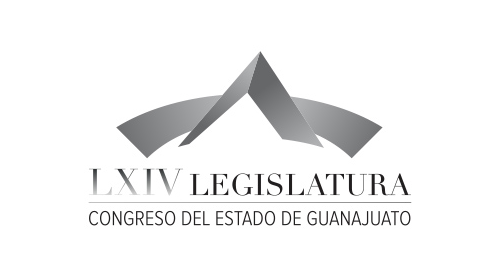 Junta de Gobierno y Coordinación PolíticaDip.  J. Jesús Oviedo Herrera  Dip. Raúl Humberto Márquez Albo  Dip. José Huerta Aboytes  Dip. Isidoro Bazaldúa Lugo  Dip. Vanessa Sánchez Cordero Dip. María de Jesús Eunices Reveles Conejo Dip. Juan Elías ChávezDip. Jaime Hernández Centeno  Secretario General del H. Congreso del EstadoLic. José  Ricardo Narváez Martínez El Director del Diario de los Debates yArchivo GeneralLic. Alberto Macías PáezTranscripción y Corrección de EstiloL.A.P. Martina Trejo López*Responsable de grabaciónIsmael Palafox Guerrero